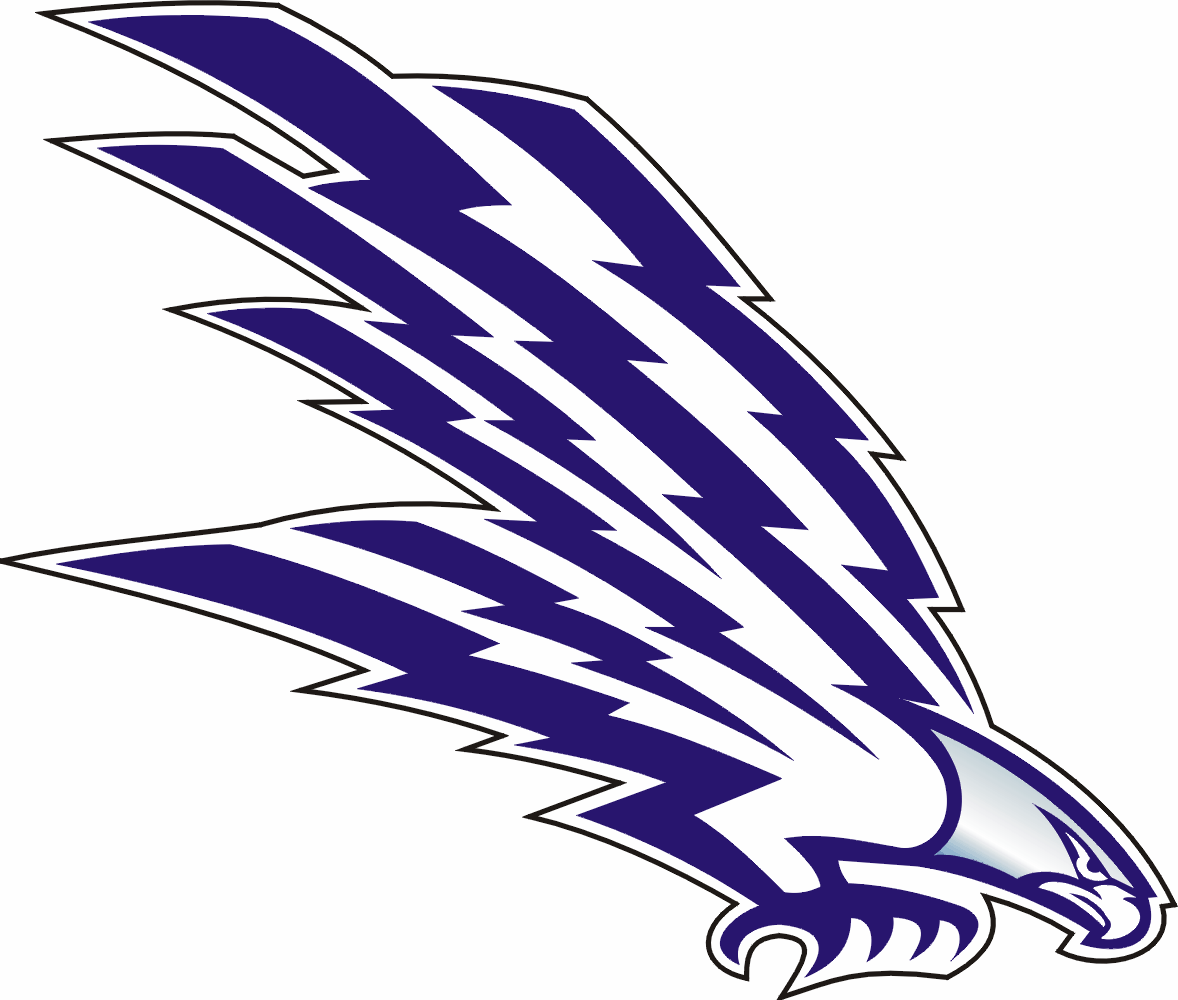 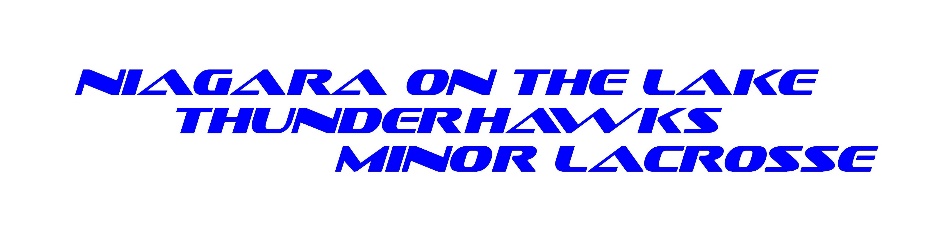 COACHING APPLICATION – 2020Application Deadline January 23rd, 2020PERSONAL INFORMATIONTEAM INFORMATIONCERTIFICATION***You can get your NCCP# at LACROSSE.CA ***Please Note NOTL Minor Lacrosse Coaching Requirements:All first year coaches must have successfully completed Community Coach Development (Box or Field).All second year coaches for Bantam Midget and Intermediate must have successfully completed Competitive Coach Introduction (Box or Field).All Trainers must have an OLA approved and valid trainer’s certificate and must be present during all Zone, Tournament and Provincial play.  Trainer’s Certification must NOT expire before the season ends (it must be current).All teams must have a certified coach and a certified trainer on their bench in order for a game to take place.A Maximum of four (4) non-playing personnel are allowed on the bench one of whom must be a Trainer.  Only one certifed trainer is allowed on the bench at any one time.  In case of an emergency, a team may request to have the opposition’s trainer act on their behalf.All Floor personnel need a Police Record Check in order to be on the floor for any reasonPlease return this application to: Jeremy Youngc/o NOTL Minor LacrosseP.O. Box  177ironwoodhomesnotl@gmail.comI hereby certify that the above information is correct and is an accurate representation of my qualifications, and, if requested, be available for an interview with the NOTL Minor Lacrosse Coach Selection Committee.Signature of Applicant:   __________________  Date:  ________________If you submit this application via e-mail, your e-mail address will be considered your signed acceptance.NameStreet AddressCity, Postal CodePhone NumberE-mail AddressPosition DesiredPosition Desired Head Coach Head Coach Assistant Coach Assistant Coach Assistant CoachTrainer Manager ManagerBoxJr. Ppwt Ppwt Tyke TykeNovicePeeweePeeweeBantamMidgetNational Coaching Certification Program (NCCP):NCCP #               (Please attach a current copy of your NCCP qualifications)National Coaching Certification Program (NCCP):NCCP #               (Please attach a current copy of your NCCP qualifications)National Coaching Certification Program (NCCP):NCCP #               (Please attach a current copy of your NCCP qualifications)National Coaching Certification Program (NCCP):NCCP #               (Please attach a current copy of your NCCP qualifications)FieldBoxTrainerCommunity Coach DevelopmentCompetitive Coach IntroductionAre you prepared to take courses to upgrade NCCP level:   Yes   NoAre you prepared to take courses to upgrade NCCP level:   Yes   NoAre you prepared to take courses to upgrade NCCP level:   Yes   NoAre you prepared to take courses to upgrade NCCP level:   Yes   NoIf accepted as a Head Coach, do you have prospective coaching staff  Yes   NoIf accepted as a Head Coach, do you have prospective coaching staff  Yes   NoAssistant Coach:Trainer:Manager:Please have the above members fill out a application with creditials:Please have the above members fill out a application with creditials:EXPERIENCE:EXPERIENCE:Previous Lacrosse Coaching Experience:Previous Lacrosse Coaching Experience:Previous Coaching Experience:Previous Coaching Experience:COACHING PHILOSOPHYCOACHING PHILOSOPHYPlease give a brief description of your coaching philosophy?Please give a brief description of your coaching philosophy?Please give a brief desciption of your season plan:Please give a brief desciption of your season plan: